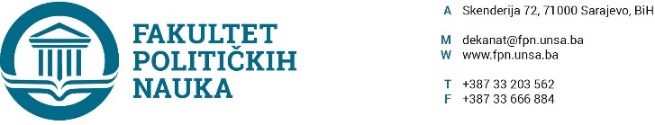 Broj: 01-3-33-39-1/2019Sarajevo, 01.04.2019.godineNa osnovu člana 108. Statuta Univerziteta u Sarajevu, a u vezi sa članovima 18.,87. i 90. Zakona o javnim nabavkama (“Službeni glasnik BiH” broj: 39/14), člana 4. Pravilnika o direktnom sporazumu Fakulteta političkih nauka Univerziteta u Sarajevu br. 02-1-291-17/17 od 11.04.2017. godine i Planom javnih nabavki za 2019. godine, po prethodnoj saglasnosti sekretara, dekan  donosiODLUKUo pokretanju postupka javnih nabavkiČlan 1.Pokrenuti postupak javnih nabavki putem direktnog sporazuma za sljedeći predmet javnih nabavki:- Usluga razvoja programske podrške za računovodstvo- procijenjene vrijednosti 2.500,00 KM (bez PDV).Jedinstveni rječnik javnih nabavki (CPV kod) 72212443-6. Redni broj u Planu javnih nabavki 25.Usluge. Član 2.Izvor sredstava za finansiranje javnih nabavki iz člana 1. odluke su vlastita sredstva.Član 3.Zadužuju se stručne službe da prikupe odgovarajuće ponude u skladu sa članom 5. Pravilnika o direktnom sporazumu Fakulteta, nakon čega će se u skladu sa članom 6. i 7. Pravilnika o direktnom sporazumu Fakulteta zaključiti Ugovor. Član 4.Odluka stupa na snagu danom donošenja i ovom Odlukom stavlja se van snage Odluka o pokretanju postupka br. 01-3-33-6-1/19 od 03.01.2019. godine.                                                                                                                                                                                                                                                         DEKAN                                                                                ________________________                                                                                                 Prof.dr. Šaćir Filandra Dostaviti:1. U spise javnih nabavki;2. http://fpn.unsa.ba/b/javne-nabavke/         